From	Sylke BeckerTelephone	+49 69 756081-33Fax	+49 69 756081-11Email	s.becker@vdw.deMETAV Web Sessions – Ideal further trainingFrankfurt am Main, 2 June 2020. – "The METAV Web Sessions from 15 to 19 June 2020 will offer a unique range of compelling information and presentations on the latest developments in production technology, but will also provide participants with an added extra," announced Martin Göbel, Director Trade Fairs at the VDW (German Machine Tool Builders' Association), Frankfurt am Main. Afterwards, all participants will receive a certificate stating which web sessions they took part in. They can clarify in advance whether their company recognises participation as further training. If so, they can then use the certificate to document their attendance in the sessions – and their newly acquired knowledge of the latest developments. "In such a challenging period for orders, it's important for employees to use this time for further training. Visitors to the METAV Web Sessions thus gain doubly from taking part," explained Göbel. The sessions also represent an attractive proposition for other home-office employees who are otherwise not able to benefit from further training measures so often. The Web Sessions can be followed using mobile devices such as laptops, tablets or smartphones.More than 80 companies are planning to use the METAV Web Sessions in order to target customers they would otherwise have reached at METAV 2020. Each session will last roughly 20 minutes and be followed by ten minutes for questions. Companies will present the machines, solutions and services which they will then be showcasing live at METAV reloaded in March 2021. Topics include digitalisation, precision tools, machine tools and systems, software, measuring systems and quality assurance, additive manufacturing, components and systems, medical engineering and services.The exhibitors are already looking forward to the event, which represents uncharted territory for many. "The METAV fair itself might have been postponed, but the METAV visitors are still very much interested in seeing what progress we are making in our product development," said Nicole Rüffer from Isra Vision AG in Darmstadt. "In the current situation, such web sessions are the best way for us to let the general public know about our latest developments," Rüffer continues. Andreas Lindner, from Bimatec-Soraluce in Limburg, added: "The challenges facing manufacturing companies today are changing faster than ever. In the current situation, how much experience do you need to have in order to ensure sufficiently high precision and efficiency levels? What can you do if an experienced machine operator leaves your company but you're about to launch a new project? These are the kinds of questions I will be answering. I'm looking forward to meeting all the participants online and I'm keen to see what kinds of questions they have."Registration details and information on the entire programme can be found at www.metav-websessions.de.Further information: Martin Göbel, Director of Trade Fairs at VDW, Tel. +49 69 756081-54, m.goebel@vdw.de.Background – METAV 2020 in DüsseldorfMETAV 2020 - 21st International Trade Fair for Metalworking Technologies has had to be postponed by one year due to the corona pandemic. METAV 2020 reloaded will take place from 23 to 26 March 2021. It displays the full spectrum of manufacturing technology. The focus is on machine tools, manufacturing systems, precision tools, automated material flows, computer technology, industrial electronics and accessories. Added to this are new topics such as Moulding, Medical, Additive Manufacturing and Quality. They are firmly established in so-called Areas in the METAV exhibition programme, each with its own nomenclature. The target group of METAV visitors includes all branches of industry that process metals, in particular mechanical and plant engineering, the automotive and supply industry, the aerospace sector, the electrical industry, energy and medical technology, tool and mould making as well as metalworking and trades.Articles and pictures relating to METAV can be found in the Press section at https://www.metav.com/en/Press/Overview_PressYou can also visit the METAV via our social media channels   http://twitter.com/METAVonline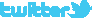 		  http://facebook.com/METAV.fanpage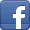 		  http://www.youtube.com/metaltradefair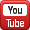 		  https://de.industryarena.com/metav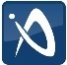 